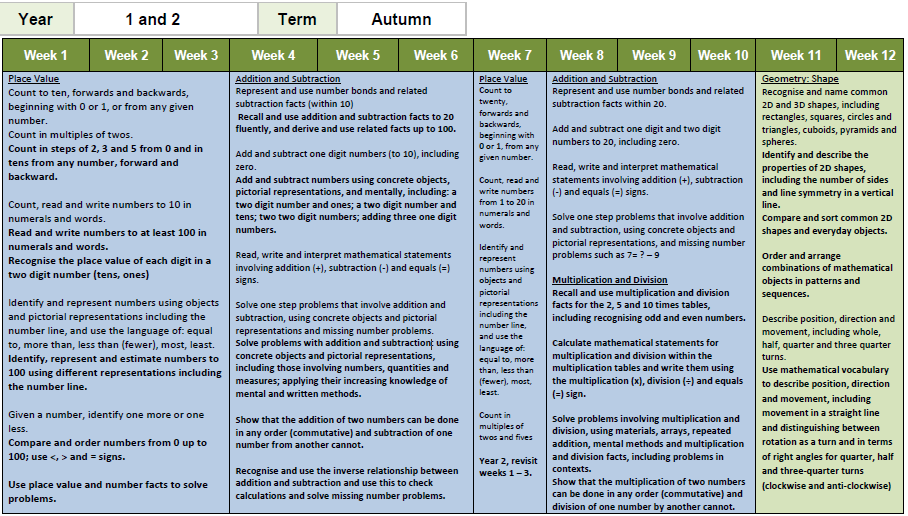 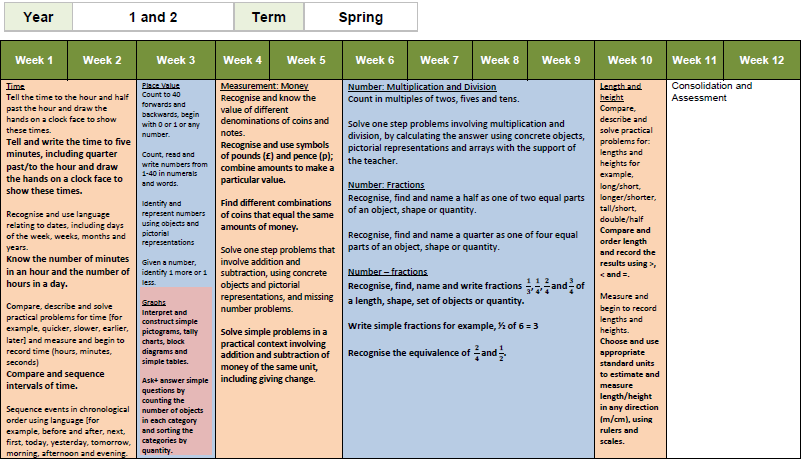 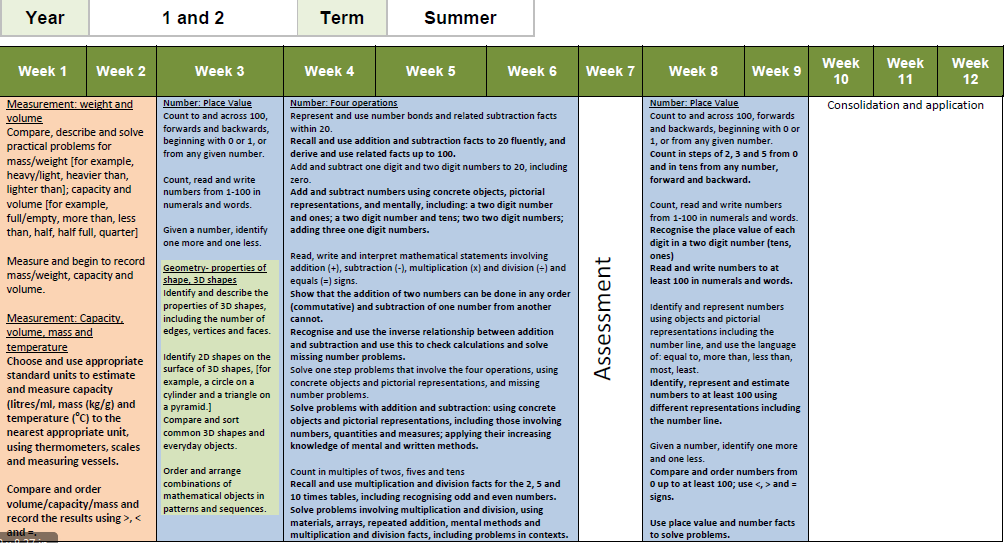   SUBJECTAUTUMN 1Brilliant BooksBlack HistoryAUTUMN 1Brilliant BooksBlack HistorySPRINGTake One PictureThe Paston TreasureSPRINGTake One PictureThe Paston TreasureSPRINGTake One PictureThe Paston TreasureSUMMER Our Wonderful WorldSUMMER Our Wonderful WorldLITERACYClass readerGeorge’s Marvelous MedicineThe Christmasaurus Stories from other Hans Christian AndersonEmperors new clothesDoggerStory writingPoetryStories Non-fiction reportClass readerGeorge’s Marvelous MedicineThe Christmasaurus Stories from other Hans Christian AndersonEmperors new clothesDoggerStory writingPoetryStories Non-fiction reportNon fiction- write a booklet about castles.Leaflet to advertise the castle.Fact sheet for Museum (Paston Treasure)Familiar settings – Castles/Kings and Queens Traditional tales
Mixed up Fairy tales
Non fiction- write a booklet about castles.Leaflet to advertise the castle.Fact sheet for Museum (Paston Treasure)Familiar settings – Castles/Kings and Queens Traditional tales
Mixed up Fairy tales
Non fiction- write a booklet about castles.Leaflet to advertise the castle.Fact sheet for Museum (Paston Treasure)Familiar settings – Castles/Kings and Queens Traditional tales
Mixed up Fairy tales
Non fiction- facts about the body.Katie and the sunflowers. RecountsNon fiction lifecycles of a sunflowerThe Great Kapok TreePersuasive writing: letters to persuade people to stop cutting down rainforest-Rainforest Plants/animals Bird Watching Non fiction- facts about the body.Katie and the sunflowers. RecountsNon fiction lifecycles of a sunflowerThe Great Kapok TreePersuasive writing: letters to persuade people to stop cutting down rainforest-Rainforest Plants/animals Bird Watching NUMERACYSee plan belowSee plan belowSCIENCEBrilliant BooksSeasonal Changes-identify changes across the 4 seasons (observations)-Observe and describe the weather linked with the seasons and how the length of the day changes -identify suitable clothes for each seasonBrilliant BooksSeasonal Changes-identify changes across the 4 seasons (observations)-Observe and describe the weather linked with the seasons and how the length of the day changes -identify suitable clothes for each seasonTake one Picture Use of Everyday Materials-Know how shapes of materials can be changed by stretching, bending, twisting and stretching Take one Picture Use of Everyday Materials-Know how shapes of materials can be changed by stretching, bending, twisting and stretching Take one Picture Animals including humans-identify and name a variety of common animals that are carnivores, herbivores, and omnivores. - Begin to separate animals based on their structure (has wings does not have wings, has 0 legs, 2 legs 4 legs or more than 4 legs)Use names reptile, insect, amphibian, birds, mammals.Our Wonderful World Living Things & their HabitatsExplore and compare the differences between things that are living, dead and never been aliveIdentify that most living things live in habitats to which they are suited. Describe how different habitats provide the basic needs of different kinds of animals and plants and how they depend on each other. Identify and name a variety of plants and animals in their habitats including micro habitats.Describe how animals get their food from plants and other animals- explore food chains.Our Wonderful World Plants-Observe and describe how seeds and bulbs grow into mature plants-plant and grow flowers and plants from seeds-Find out about and describe what a plant needs to grow and stay healthy. COMPUTINGBrilliant BooksUse technology safely – COEPs contentWe are painters – book covers using PaintTake one Picture We are photographers –Taking, selecting and editing – Picassa WebTake one Picture We are photographers –Taking, selecting and editing – Picassa WebOur Wonderful World We are celebrating – creating a leaflet to show how wonderful the world is – Powerpoint/PaintOur Wonderful World We are presenter s–Produce a video showing someone round our wonderful schoolREWhy do people go on pilgrimages? Why is light an important symbol for religion?.Why is Easter so important to Christians?Does religion help make people good? Does religion help make people good? HISTORYBrilliant BooksAuthors from the past, (e.g  Roald Dahl, Charles Dickens, Shakespeare, hans Christian Anderson)To know who the authors areWay methods of writing have changed e.g quills- laptopsBlack History Month – the life of Nelson Mandela, Gandhi and Muhammed Ali.Brilliant BooksAuthors from the past, (e.g  Roald Dahl, Charles Dickens, Shakespeare, hans Christian Anderson)To know who the authors areWay methods of writing have changed e.g quills- laptopsBlack History Month – the life of Nelson Mandela, Gandhi and Muhammed Ali.Take one Picture (e.g Paston Treasure, Bruegel)(Local Norfolk History, History of toys, )To make observations about a picture and describe what you can see.To ask and answer questions about a picture (e.g do you think this picture was painted now, in our school etc. Why?) To compare past and presentWhat does this picture tell us about how people lived History of kings and queens Take one Picture (e.g Paston Treasure, Bruegel)(Local Norfolk History, History of toys, )To make observations about a picture and describe what you can see.To ask and answer questions about a picture (e.g do you think this picture was painted now, in our school etc. Why?) To compare past and presentWhat does this picture tell us about how people lived History of kings and queens Take one Picture (e.g Paston Treasure, Bruegel)(Local Norfolk History, History of toys, )To make observations about a picture and describe what you can see.To ask and answer questions about a picture (e.g do you think this picture was painted now, in our school etc. Why?) To compare past and presentWhat does this picture tell us about how people lived History of kings and queens Our wonderful world Our wonderful world GEOGRAPHYBrilliant Books -Know what an Atlas is  and what it is used for-Know how to use the contents page and index to locate specific pages in an atlas.-Recognise different features In an atlas (e.g. water and land, mountains, snow)-Find England, Ireland, Scotland and Wales in an atlas. Brilliant Books -Know what an Atlas is  and what it is used for-Know how to use the contents page and index to locate specific pages in an atlas.-Recognise different features In an atlas (e.g. water and land, mountains, snow)-Find England, Ireland, Scotland and Wales in an atlas. Take one picture Take one picture Take one picture Our Wonderful World -Explain what a continent is-Name and locate the 7 continents on a world map.-Explain the differences between physical and human features (e.g. mountains and monuments)-Identify some human and physical features of each of the continents (e.g. names of rivers, mountain ranges, climate for physical. Names of statues, monuments, cities etc. for human)-Know about the different climates across the 7 continents of the world-Investigate the clothes, houses, lifestyle across continents depending on the climate. -Name and locate the 5 oceans of the world. Our Wonderful World -Explain what a continent is-Name and locate the 7 continents on a world map.-Explain the differences between physical and human features (e.g. mountains and monuments)-Identify some human and physical features of each of the continents (e.g. names of rivers, mountain ranges, climate for physical. Names of statues, monuments, cities etc. for human)-Know about the different climates across the 7 continents of the world-Investigate the clothes, houses, lifestyle across continents depending on the climate. -Name and locate the 5 oceans of the world. ARTBrilliant BooksPatterne.g Kandinsky Pattern covered in maths session- patterns in the environment, repeating pattersChristmas DT projectDesign and make a candle holders. Brilliant BooksPatterne.g Kandinsky Pattern covered in maths session- patterns in the environment, repeating pattersChristmas DT projectDesign and make a candle holders. Take one Picture Sketch books- close observations of …looking at shadows, shading etc. take objects/portraits from the chosen picture and sketch in books. Take one pictureLook at the chosen picture:Compare artists of similar styles (e.g landscapes, abstract, portraits)Compare contrasting artists. (abstract, impressionists) Recreate the painting in particular style (different to the artist) - to include colour mixing, shading, mood. Take one Picture Sketch books- close observations of …looking at shadows, shading etc. take objects/portraits from the chosen picture and sketch in books. Take one pictureLook at the chosen picture:Compare artists of similar styles (e.g landscapes, abstract, portraits)Compare contrasting artists. (abstract, impressionists) Recreate the painting in particular style (different to the artist) - to include colour mixing, shading, mood. Take one Picture Sketch books- close observations of …looking at shadows, shading etc. take objects/portraits from the chosen picture and sketch in books. Take one pictureLook at the chosen picture:Compare artists of similar styles (e.g landscapes, abstract, portraits)Compare contrasting artists. (abstract, impressionists) Recreate the painting in particular style (different to the artist) - to include colour mixing, shading, mood. Our Wonderful World Still life/Sketching/Painting/Colour/Brush skills-Plants/Henri Rousseau/ Van Gogh- Sketching flowers/plants. e.g sunflower ,Look at paintings from artists and discuss e.g The sunflower,  tiger in the storm- to learn about a range of artists and recognise similarities and differences between them- -Painting e.g sunflowers, rainforest scenes.Aboriginal art-Know the names of all the colours -Introduce mixing of colours to make new colours-Find collections of colour – different sorts of green, blue, purple etc. Use language to evaluate – light/dark Look at natural and manmade patterns and discuss.  -Discuss regular and irregular – what does it mean?Outside WeekNatural Art- weavingExperiment with simple paper and/or material weaving using a card loomAdd objects to the weaving - buttons, twigs, dried flowers -Explore colour in weaving -Build on skills of using various materials to make collages –using some smaller itemsOur Wonderful World Still life/Sketching/Painting/Colour/Brush skills-Plants/Henri Rousseau/ Van Gogh- Sketching flowers/plants. e.g sunflower ,Look at paintings from artists and discuss e.g The sunflower,  tiger in the storm- to learn about a range of artists and recognise similarities and differences between them- -Painting e.g sunflowers, rainforest scenes.Aboriginal art-Know the names of all the colours -Introduce mixing of colours to make new colours-Find collections of colour – different sorts of green, blue, purple etc. Use language to evaluate – light/dark Look at natural and manmade patterns and discuss.  -Discuss regular and irregular – what does it mean?Outside WeekNatural Art- weavingExperiment with simple paper and/or material weaving using a card loomAdd objects to the weaving - buttons, twigs, dried flowers -Explore colour in weaving -Build on skills of using various materials to make collages –using some smaller itemsDESIGN TECHNOLOGYBrilliant BooksMaking a pop-up bookPlan, design and make a book and evaluate itChristmas DT project- candle holder.Design- compare holders, look at structure, joins, designs etc.Describe their design by using pictures, diagrams, and words.
Make it: select appropriate materials and tools, experiment and use appropriate joins e.g. handles
Make a structure/model using different materials
Evaluate- discuss with peers, listen to and give feedback.
How would we do it differently next time? 
Write about how we would do it differently next timeBrilliant BooksMaking a pop-up bookPlan, design and make a book and evaluate itChristmas DT project- candle holder.Design- compare holders, look at structure, joins, designs etc.Describe their design by using pictures, diagrams, and words.
Make it: select appropriate materials and tools, experiment and use appropriate joins e.g. handles
Make a structure/model using different materials
Evaluate- discuss with peers, listen to and give feedback.
How would we do it differently next time? 
Write about how we would do it differently next timeTake one Picture DT focus in maths- Healthy eating- to a budget. Look at healthy/unhealthy foodsProperties of a healthy salad.Design – maths focus- sharing, counting, measure- money, weight, capacity etc.)Evaluate- How much did it cost? Was it within budget?  Who made the cheapest?  How successful?  Taste, presentation, etc.ImprovementsTechnical – use of knives, peeler, scales etc.Take one Picture DT focus in maths- Healthy eating- to a budget. Look at healthy/unhealthy foodsProperties of a healthy salad.Design – maths focus- sharing, counting, measure- money, weight, capacity etc.)Evaluate- How much did it cost? Was it within budget?  Who made the cheapest?  How successful?  Taste, presentation, etc.ImprovementsTechnical – use of knives, peeler, scales etc.Take one Picture DT focus in maths- Healthy eating- to a budget. Look at healthy/unhealthy foodsProperties of a healthy salad.Design – maths focus- sharing, counting, measure- money, weight, capacity etc.)Evaluate- How much did it cost? Was it within budget?  Who made the cheapest?  How successful?  Taste, presentation, etc.ImprovementsTechnical – use of knives, peeler, scales etc.Our Wonderful World ART FocusOur Wonderful World ART FocusMUSICCharanga HarvestCHRISTMAS PLAYCHRISTMAS PLAYPulse and rhythm Pulse and rhythm DurationDurationPEBrilliant BooksTeam gamesHockeyReal PE SkillsBrilliant BooksGymnasticsApparatus  Focus: Balance Real PE SkillsTake One PictureDanceReal PE SkillsTake One PictureDanceReal PE SkillsTake One PictureNetballReal PE SkillsOur Wonderful WorldTennis Real PE SkillsOur Wonderful WorldAthleticsReal PE SkillsPSHEDeveloping confidence and responsibility and making the most of my abilitiesWorry boxDeveloping confidence and responsibility and making the most of my abilitiesWorry boxPreparing to play an active role as citizensPreparing to play an active role as citizens